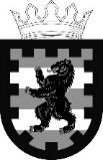 	РЕСПУБЛИКА КАРЕЛИЯ	АДМИНИСТРАЦИЯ ПРИОНЕЖСКОГО МУНИЦИПАЛЬНОГО РАЙОНАПОСТАНОВЛЕНИЕ  22 сентября   2021 г.	№  1002В целях повышения эффективности бюджетных расходов, совершенствования программно-целевых методов бюджетного планирования в соответствии с Порядком разработки, реализации и оценки эффективности муниципальных программ Прионежского муниципального района, утвержденным постановлением Администрации Прионежского муниципального района от 16.10.2014 года № 2361, на основании Решения  XLIII сессии  Совета Прионежского муниципального района № 1 от 17 сентября 2021 года «О внесении изменений в Решение XXХVI сессии IV созыва Совета Прионежского муниципального района от 23 декабря 2020 года № 1 «О бюджете Прионежского муниципального района на 2021 год и на плановый период 2022 и 2023 годов», Администрация Прионежского муниципального районаПОСТАНОВЛЯЕТ:Внести изменения в муниципальную программу «Эффективное управление муниципальными финансами в Прионежском муниципальном районе» (далее - муниципальная программа), утвержденную постановлением Администрации Прионежского муниципального района от 24 ноября 2016 года № 1228:Пункт «Финансовое обеспечение муниципальной программы» Паспорта Муниципальной программы читать в новой редакции:1.2 Пункт «Объем финансового обеспечения подпрограммы» Паспорта подпрограммы 1 «Развитие среднесрочного и долгосрочного бюджетного планирования» читать в новой редакции:1.3 Пункт «Объем финансового обеспечения подпрограммы» Паспорта подпрограммы 2 «Создание условий для повышения результативности бюджетных расходов» читать в новой редакции:1.4 Пункт «Объем финансового обеспечения подпрограммы» Паспорта подпрограммы 3 «Организация исполнения бюджета Прионежского муниципального района и формирование бюджетной отчетности» читать в новой редакции:1.5 Приложения 4, 5 изложить в новой редакции, согласно приложению к настоящему постановлению.2.    Настоящее Постановление подлежит опубликованию (обнародованию) в газете «Прионежье» и на официальном сайте Прионежского муниципального района.3.    Контроль за исполнением настоящего постановления возложить на начальника Финансового управления Прионежского муниципального района.И.о. Главы АдминистрацииПрионежского муниципального района	Е.А. КондратьеваДело-1, Финансовое управление ПМР- 1, Отдел экономики- 1О внесении изменений в муниципальную программу «Эффективное управление муниципальными финансами в Прионежском муниципальном районе»Финансовое обеспечение муниципальной программы ГодВсего,В том числеВ том числеФинансовое обеспечение муниципальной программы Годтыс. рублейза счет средств бюджета Прионежского муниципального районаза счет целевых безвозмездных поступлений в бюджет Прионежского муниципального районаФинансовое обеспечение муниципальной программы 201625 871,013 034,012 837,0Финансовое обеспечение муниципальной программы 201722 264,719 909,92 354,8Финансовое обеспечение муниципальной программы 201845 763,125 913,119 850,0Финансовое обеспечение муниципальной программы 201977 522,728 537,248 985,5Финансовое обеспечение муниципальной программы 202036 285,929 917,16 368,8Финансовое обеспечение муниципальной программы 202130 554,424 234,26 320,2Финансовое обеспечение муниципальной программы 202217 225,313 844,83 380,5Финансовое обеспечение муниципальной программы 202315 965,312 511,23 454,1Финансовое обеспечение муниципальной программы Итого271 452,4167 901,5103 550,9Объем финансового обеспечение подпрограммыГодВсего,В том числеВ том числеОбъем финансового обеспечение подпрограммыГодтыс. рублейза счет средств бюджета Прионежского муниципального районаза счет целевых безвозмездных поступлений в бюджет Прионежского муниципального районаОбъем финансового обеспечение подпрограммы20166 667,05 280,01 387,0Объем финансового обеспечение подпрограммы20174 661,04 661,00,0Объем финансового обеспечение подпрограммы20184 000,04 000,00,0Объем финансового обеспечение подпрограммы20194 000,04 000,00,0Объем финансового обеспечение подпрограммы20202 301,22 301,20,0Объем финансового обеспечение подпрограммы2021955,4955,40,0Объем финансового обеспечение подпрограммы20221 333,61 333,60,0Объем финансового обеспечение подпрограммы20230,00,00,0Объем финансового обеспечение подпрограммыИтого23 918,222 531,21 387,0Объем финансового обеспечение подпрограммыГодВсего,В том числеВ том числеОбъем финансового обеспечение подпрограммыГодтыс. рублейза счет средств бюджета Прионежского муниципального районаза счет целевых безвозмездных поступлений в бюджет Прионежского муниципального районаОбъем финансового обеспечение подпрограммы201614 704,03 254,011 450,0Объем финансового обеспечение подпрограммы20178 820,86 466,02 354,8Объем финансового обеспечение подпрограммы201832 546,612 696,619 850,0Объем финансового обеспечение подпрограммы201962 193,813 208,348 985,5Объем финансового обеспечение подпрограммы202018 697,312 328,56 368,8Объем финансового обеспечение подпрограммы202119 278,212 958,06 320,2Объем финансового обеспечение подпрограммы202211 838,58 458,03 380,5Объем финансового обеспечение подпрограммы202311 912,18 458,03 454,1Объем финансового обеспечение подпрограммыИтого179 991,377 827,4102 163,9Объем финансового обеспечение подпрограммыГодВсего,В том числеВ том числеОбъем финансового обеспечение подпрограммыГодтыс. рублейза счет средств бюджета Прионежского муниципального районаза счет целевых безвозмездных поступлений в бюджет Прионежского муниципального районаОбъем финансового обеспечение подпрограммы20164 500,04 500,00,0Объем финансового обеспечение подпрограммы20178 782,98 782,90,0Объем финансового обеспечение подпрограммы20189 216,59 216,50,0Объем финансового обеспечение подпрограммы201911 328,911 328,90,0Объем финансового обеспечение подпрограммы202015 287,415 287,40,0Объем финансового обеспечение подпрограммы202110 320,810 320,80,0Объем финансового обеспечение подпрограммы20224 053,24 053,20,0Объем финансового обеспечение подпрограммы20234 053,24 053,20,0Объем финансового обеспечение подпрограммыИтого67 542,967 542,90,0